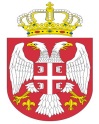 Република СрбијаАутономна Покрајина Војводина							ОПШТИНСКА УПРАВА ОПШТИНЕ ОЏАЦИ       			Одељење за урбанизам, стамбено-комуналне иимовинско-правне послове   Број: ROP-ODZ-13185-IUP-1/2020Заводни број:351-122/2020-01Дана: 08.06.2020. године      О Џ А Ц ИОдељење за урбанизам, стамбено-комуналне и имовинско-правне послове, поступајући по захтеву инвеститора, Мишић Драга и Мирославе из Српског Милетића, улица Јабланичка бб, поднетом преко пуномоћника, Стаменковић Ненада из Оџака, ул. Лоле Рибара бр. 9, за издавање употребне дозволе, на основу члана 158. Закона о планирању и изградњи („Сл.гласник РС“,број 72/09, 81/09-испр., 24/2011, 121/2012, 42/2013- одлука УС, 50/2013- одлука УС, 98/2013-одлука УС, 132/2014, 145/14, 83/18, 31/19, 37/19 др закон и 9/20), члана 43. Правилника о поступку спровођења обједињене процедуре електронским путем („Сл.гласник РС“, бр. 68/19), члана 81. став 1. тачка 3. Статута општине Оџаци („Сл. лист општине Оџаци“, број 2/19), члана 19. Одлуке о организацији Општинске управе општине Оџаци („Службени лист општине Оџаци“, број 20/2017), Решења број  03-2-7-5/2020-IV од 17.01.2020. године и члана 136. Закона о општем управном поступку („Службени гласник РС“, бр. 18/2016 и 95/18 аутентично тумачење), доноси:Р Е Ш Е Њ ЕО УПОТРЕБНОЈ ДОЗВОЛИИздаје се Мишић Драгу и Мишић Мирослави из Српског Милетића, улица Јабланичка бб, дозвола за употребу породичне стамбене зграде По+П+0, изграђене на кат.парцели број 347 к.о. Српски Милетић, површине 958 m2.Бруто површина објекта број 1 износи 107 m2.Радови су изведени на основу Решења о грађевинској дозволи број: 351-175/88-09 од 16.11.1988. године.  Саставни део овог Решења чини:Потврда израђена од стране одговорног пројектанта, Стаменковић Ненада из Оџака, лиценца број 311 0578 03, да је објекат изведен у потпуности и у складу са техничком документацијом на основу које је издата грађевинска дозвола Елаборат геодетских радова-снимање стамбено-пословног објекта, број 952-092-88381/2019 од 13.12.2019. године израђен од стране  ГБ „ ДП Геометар“ Оџаци, ул. Сомборска бр.16;Гарантни рок за објекат из става 1. диспозитива овог решења утврђује се применом Правилника о садржини и начину вршења техничког прегледа објекта, саставу комисије, садржини предлога комисије о утврђивању подобности објекта за употребу, осматрању тла и објекта у току грађења и употребе и минималним гарантним роковима за поједине врсте објеката („Сл. гласник РС“, број 27/15). О б р а з л о ж е њ еМишић Драго и Мишић Мирослава из Српског Милетића, улица Јабланичка бб,, преко пуномоћника, Стаменковић Ненада из Оџака, поднели су овом Одељењу, преко централне евиденције обједињене процедуре електронским путем, захтев за издавање употребне дозволе за објекат ближе описан у диспозитиву овог решења.Уз захтев, подносилац захтева је доставио:Потврда израђена од стране одговорног пројектанта, Стаменковић Ненада из Оџака, лиценца број 311 0578 03, да је објекат изведен у потпуности и у складу са техничком документацијом на основу које је издата грађевинска дозвола;Елаборат геодетских радова-снимање стамбено-пословног објекта, број 952-092-88381/2019 од 13.12.2019. године, израђен од стране  ГБ „ ДП Геометар“ Оџаци, ул. Сомборска бр.16;Решење о грађевинској дозволи број 351-175/88-09 од 16.11.1988. године;Решење о исправци грешке број: 351-119/2020-01 од 04.06.2020. године;Пуномоћ за подношење захтева;Доказ о уплати административних такси, накнада и доказ о уплати накнаде за Централну евиденцију.	Поступајући по захтеву, овај орган је извршио проверу испуњености формалних услова и то да ли је: 1) надлежан за поступање по захтеву; 2) да ли је подносилац захтева лице које, у складу са Законом може бити подносилац захтева за издавање употребне дозволе; 3) да ли је захтев поднет у прописаној форми и да ли садржи све прописане податке; 4) да ли је уз захтев приложена сва документација прописана Законом и подзаконским актима донетим на основу Закона; 5) да ли је уз захтев приложен доказ о уплати прописане накнаде, односно таксе и утврдио да су формални услови из члана 43. Правилника о поступку спровођења обједињене процедуре електронским путем („Сл.гласник РС“, број 68/19), испуњени.На основу напред наведеног и из утврђених чињеница, а у складу са чланом 158. Закона о планирању и изградњи („Сл.гласник РС“,број 72/09, 81/09-испр., 24/2011, 121/2012, 42/2013- одлука УС, 50/2013- одлука УС, 98/2013-одлука УС, 132/2014, 145/14, 83/18, 31/19, 37/19 др закон и 9/20), донето је решење као у диспозитиву.	ПОУКА О ПРАВНОМ ЛЕКУ: Против овог решења може се изјавити жалба у року од 8 дана од дана пријема истог, кроз Централни информациони систем за електронско поступање у оквиру обједињене процедуре, Покрајинском секретаријату за eнергетику, грађевину и саобраћај у Новом Саду, ул. Булевар Михајла Пупина број 16.  							             Руководилац Одељења,							дипл.инж.грађ. Татјана Стаменковић